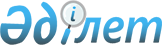 Қазақстан Республикасы Ұлттық экономика министрінің кейбір бұйрықтарының күші жойылды деп тану туралыҚазақстан Республикасы Ұлттық экономика министрінің 2017 жылғы 27 желтоқсандағы № 430 бұйрығы. Қазақстан Республикасының Әділет министрлігінде 2018 жылғы 22 қаңтарда № 16260 болып тіркелді
      БҰЙЫРАМЫН:
      1. Мыналардың күші жойылды деп танылсын:
      1) "Қазақстан Республикасы Ұлттық экономика министрлігінің регламентін бекіту туралы" Қазақстан Республикасы Ұлттық экономика министрінің 2014 жылғы 5 қарашадағы № 69 бұйрығы (Нормативтік құқықтық актілерді мемлекеттік тіркеу тізілімінде № 9926 болып тіркелген, 2014 жылғы 26 желтоқсанда "Әділет" ақпараттық-құқықтық жүйесінде жарияланған);
      1) "Қазақстан Республикасы Ұлттық экономика министрлігінің кейбір бұйрықтарына өзгерістер мен толықтыру енгізу туралы" Қазақстан Республикасы Ұлттық экономика министрінің 2015 жылғы 15 қыркүйектегі № 637 бұйрығымен бекітілген Қазақстан Республикасы Ұлттық экономика министрлігінің бұйрықтарына енгізіліп отырған өзгерістер мен толықтыру тізімінің (Нормативтік құқықтық актілерді мемлекеттік тіркеу тізілімінде № 12158 болып тіркелген, 2015 жылғы 26 қазанда "Әділет" ақпараттық-құқықтық жүйесінде жарияланған) 2-тармағы.
      2. Қазақстан Республикасы Ұлттық экономика министрлігінің Адами ресурстармен жұмыс департаменті заңнамада белгіленген тәртіппен:
      1) осы бұйрықтың Қазақстан Республикасы Әділет министрлігінде мемлекеттік тіркелуін; 
      2) осы бұйрық мемлекеттік тіркелген күннен бастап күнтізбелік он күн ішінде оның қағаз және электрондық түрдегі көшірмесінің қазақ және орыс тілдерінде ресми жариялау және Қазақстан Республикасының нормативтік құқықтық актілерінің эталондық бақылау банкіне қосу үшін "Республикалық құқықтық ақпарат орталығы" шаруашылық жүргізу құқығындағы республикалық мемлекеттік кәсіпорнына жіберілуін;
      3) осы бұйрық мемлекеттік тіркелгеннен кейін он күнтізбелік күн ішінде оның көшірмесінің мерзімді баспасөз басылымдарында ресми жариялануын;
      4) осы бұйрық ресми жарияланғаннан кейін оның Қазақстан Республикасы Ұлттық экономика министрлігінің интернет-ресурсында орналастырылуын;
      5) осы бұйрық Қазақстан Республикасы Әділет министрлігінде мемлекеттік тіркелгеннен кейін он жұмыс күні ішінде осы тармақтың 1), 2), 3) және 4) тармақшаларында көзделген іс-шаралардың орындалуы туралы мәліметтерді Қазақстан Республикасы Ұлттық экономика министрлігінің Заң департаментіне ұсынуды қамтамасыз етсін.
      3. Осы бұйрықтың орындалуын бақылау Қазақстан Республикасы Ұлттық экономика министрлігінің жауапты хатшысына жүктелсін.
      4. Осы бұйрық алғашқы ресми жарияланған күнінен кейін күнтізбелік он күн өткен соң қолданысқа енгізіледі.
					© 2012. Қазақстан Республикасы Әділет министрлігінің «Қазақстан Республикасының Заңнама және құқықтық ақпарат институты» ШЖҚ РМК
				
      Қазақстан Республикасының
Ұлттық экономика министрі

Т. Сүлейменов
